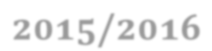 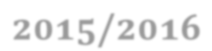                 Found on Curriculum Map**Standards shown in bold are intended for mastery in the referenced quarters.Mathematical PracticesMake sense of problems and persevere in solving them.Reason abstractly and quantitatively.Construct viable arguments and critique the reasoning of others.Model with mathematics.Use appropriate tools strategically.Attend to precision.Look for and make use of structure.Look for and express regularity in repeated reasoning.1st QuarterAugust 2 - October 52nd QuarterOctober 7 - December 213rd QuarterJanuary 5 – March 204th QuarterMarch 21 – May 25K.CC.A.3K.CC.B.4K.CC.B.5K.CC.C.6K.CC.C.7K.CC.A.1K.CC.A.2K.CC.A.3K.CC.B.4K.CC.B.5K.OA.A.3K.OA.A.1K.OA.A.2K.OA.A.3K.OA.A.4K.OA.A.5K.NBT.A.1K.MD.B.3K.MD.A.1K.MD.A.2K.MD.B.3K.G.A.1K.G.A.2K.G.A.3K.G.B.4K.G.B.5K.G.B.6